令和5年2月吉日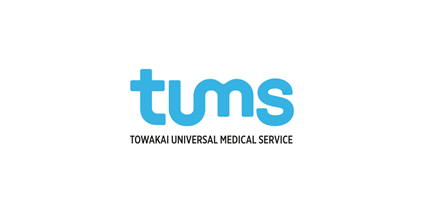 »医療法人社団 城東桐和会タムス浦安病院　　　　病院長　岡本　和久※千葉大学病院浦安リハビリテーション教育センター併設第11回　タム浦cafe（地域医療連携の会）のご案内平素より格別のご高配を賜り、厚く御礼申し上げます。　　毎回好評を頂いております「タム浦café」ですが、今回は「認定看護師の病棟での役割や取り組みについて」をテーマに開催させて頂きます。ご紹介頂きました患者様の症例報告および地域医療に携わる皆さまからもご意見・ご要望などを頂く場として企画致しました。尚、状況によってWeb開催(Zoomなど)に変更する場合もございますので、申し込みの際にはメールアドレスをご記入ください。皆さまご多忙中とは存じますが、奮ってご参加ください。参加希望の方には、開催方法をおってご連絡させていただきます。末筆ながら、皆様のますますのご健勝とご多幸をお祈り申し上げます。記日時：令和5年3月24日（金）18：30～19：30ご対象：施設・在宅問わず地域の医療・福祉・介護・行政に携わる皆様会場：タムス浦安病院（千葉県浦安市高洲7-2-32）　1Ｆ 多目的スペース講演：「タムス浦安病院における認定看護師の役割と実際　　　　～摂食嚥下障害看護認定看護師の視点から～」演者：タムス浦安病院　摂食嚥下障害看護認定看護師　宮川千恵 会場定員：30名　※（感染対策のため当日、マスク着用・検温のご協力をお願いいたします）申込み方法：裏面に必要事項をご記入頂き、FAXでご返送頂くか、QRコードからの申込み、または電子メールからの申込み開催3日前迄にＺＯＯＭの招待をメールアドレスにお送りいたします。※情報交換会はコロナ感染対策のため中止させて頂きます。※お申込み：QRコード・FAX・電子メールで3月15日(水)までにお申し込みをお願い致します。TEL：047-702-9181　FAX：047-702-9685（裏面のFAX用紙をご利用ください）担当：地域連携室　岡田・西山・小沼　　　第11回　タム浦cafe【参加申し込み書】FAX：047-702-9685（地域連携室　直通）締切　令和5年3月15日（水）ご所属：　　　　　　　　　　　　　　　　　　　　　　　　　　　　　連絡先：　　　　　　　　　　　　　　　　　　　　　　　　　　　　　※参加方法の欄の（ ）内にZOOMか会場参加かを〇をつけてください。なお、ZOOMでの参加希望の場合はメールアドレスをご記載ください。電話：047-702-9181(直通)　E-mail：urayasu-renkei@tums.or.jpQRコードからの申込みはこちら⇓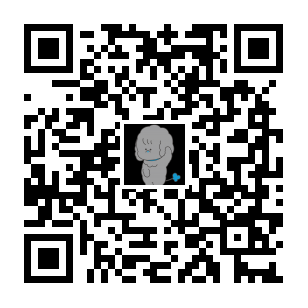 担当：地域連携室　岡田　西山　小沼◇アクセス◇
住所： 〒279-0023　千葉県浦安市高洲7-2-32　※病院敷地内に駐車場がございます。（駐車券を病院受付へお持ち下さい。）◇公共機関◇JR 京葉線 / JR 武蔵野線 新浦安南口バスターミナルから東京ベイシティ交通バス乗車　19番系統「高洲海浜公園行」乗車「浦安南高校・特養ホーム」下車　病院正面に停車15番系統「（東京学館前・高洲経由）潮音の街・高洲海浜公園行」乗車「高洲海浜公園」下車　徒歩3分18番系統「（高洲橋経由）潮音の街・高洲海浜公園行」乗車「高洲海浜公園」下車　徒歩3分28番系統「（海園の街経由）潮音の街・高洲海浜公園行」乗車「高洲海浜公園」下車　徒歩3分氏名職種参加方法メールアドレスZOOM（　　　）会 場　（　　　）ZOOM（　　　）会 場　（　　　）ZOOM（　　　）会 場　（　　　）